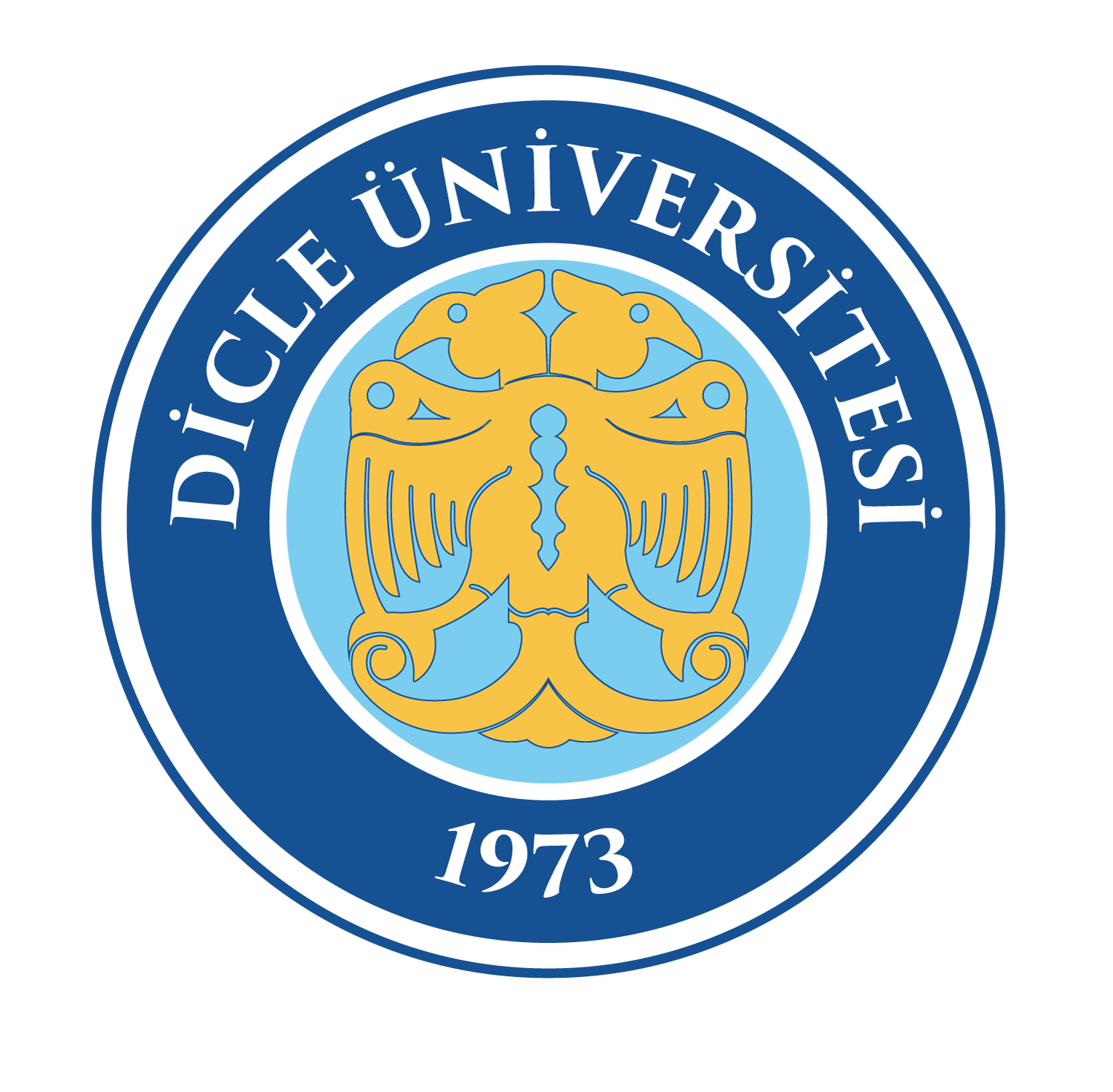 T.C. DİCLE ÜNİVERSİTESİ…………… FAKÜLTESİ/YÜKSEK OKULU/ MESLEK YÜKSEK OKULU2025-2029 STRATEJİK PLANIBÖLÜM: GİRİŞBu bölümde aşağıdaki başlıklara yer veriniz. Biriminizin güncel durumunu paylaşınız.Misyon: birim misyonuVizyon: birim vizyonuTemel Değerler: Birim temel değerleriBirimin kurumsal tarihçesi “Üniversitenin ne zaman ve hangi ihtiyaçları karşılamak için kurulduğu, kurumsal yapıyı ve kültürü etkileyen gelişmeler, misyon ve vizyon değişikliğine yol açan yasal değişiklikler ve önemli yapısal dönüşümlerin üniversitenin geleceğe bakışını nasıl etkilediği analitik bir bakış açısıyla değerlendirilir.Bu bölüme ilişkin detaylı çalışmalar üniversiteler tarafından yapılabilir. Ancak stratejik planda bu çalışmanın ana hususlarına kısa ve öz bir biçimde yer verilir. İdeal bir kurumsal tarihçe bir sayfayı geçmez.”Sunuş: Stratejik planınızın önemi, geçmişi ve amaçlarını kısaca yazınızStratejik planlama ekibiBirimin faaliyet alanları (örnekteki gibi)2.BÖLÜM: DURUM ANALİZİ Not: Uygulanmakta olan stratejik planın değerlendirilmesi, planın uygulanmış olan dönemine ilişkin hedef ve göstergeler bazında gerçekleşme düzeyi ile başarı ve başarısızlık nedenlerini içerir. Bu çalışmanın amacı yeni stratejik planda yer alacak amaç, hedef ve performans göstergelerinin doğru bir çerçevede belirlenmesini temin etmektir. Bu çalışma için Rehberin izleme ve değerlendirme bölümünde detayları verilen stratejik plan izleme ile stratejik plan değerlendirme tablolarından yararlanılır.Uygulanmakta olan stratejik planın değerlendirilmesi sonucu hedef ve performans göstergelerinde hedeflenen sonuçlara ulaşılması durumunda;Mevcut çevre şartları, riskler ve üst politika belgelerinden gelen sorumluluklar dikkate alındığında söz konusu hedeflerin yeni planda yer alıp almaması hususu değerlendirilir.Stratejik planda amacın farklı açılardan iyileştirilmesi ihtiyacı bulunması durumunda yeni hedef ve performans göstergeleri belirlenir.Uygulanmakta olan stratejik planın değerlendirilmesi sonucu hedef ve performans göstergelerinde hedeflenen sonuçlara ulaşılamaması durumunda ise;Hedef ve performans göstergesi ile bunlara ilişkin değerlerin doğru belirlenip belirlenmediğine veMevcut çevre şartları, riskler ve üst politika belgelerinden gelen sorumluluklar dikkate alındığında söz konusu hedeflerin yeni planda yer alıp almaması gerektiğine karar verilir.Bu bölüme, hazırlanan yeni stratejik planın kamuoyuna duyurulan nihai halinde “20XX-20XX Dönemi Stratejik Planının Değerlendirmesi” başlığı altında yer verilir. Bu bölümde her hedef bazında ayrıntılı değerlendirmeler yapılmaz, yeni planın mevcut plandan temel farklılıkları ve bu farklılıkların nedenleri açıklanır. Burada yer alan değerlendirmeler uygulanmakta olan planın son altı aylık dönemini içeremeyeceğinden ilgili döneme ilişkin gerçekleşme sonuçları tahmin edilerek bu bölüm sonlandırılır. Stratejik plan döneminin son yılına ilişkin faaliyet raporunun yayımlanmasını müteakip bu bölüme ilişkin güncelleme ihtiyacı bulunması durumunda gerekli değişiklikler güncellemeye dair Rehberde belirlenen kriterler dikkate alınarak yapılabilir.2.1. MEVCUT DURUMUN ANALİZİTablo 1: Yayın sayıları, biriminizin 2020-2024 yılları arasında yapmış olduğu yayınları yazınızTablo 2: Proje sayıları, biriminizin 2020-2024 yılları arasında yapmış olduğu projeleri yazınızTablo 3: Yıllara göre öğrenci sayılarınızı yazınızTablo 4: Yıllara göre uluslararası öğrenci sayılarınızı yazınızTablo 5: Biriminizin yürüttüğü diğer etkinlikler tablosuTablo 6: Biriminizde yer alan laboratuvarlar veya uygulama alanları 2.2. ÖNCEKİ STRATEJİK PLANIN DEĞERLENDİRİLMESİTablo 7: Mevcut Durum Temel Performans Göstergeleri TablosuNot: Biriminiz için mevcut olan değerleri giriniz. Biriminiz ile ilgili olmayan satırları siliniz. 2.3. DIŞ PAYDAŞ ANALİZLERİNot: Belirlenen paydaşların sayısı etkili bir iletişim kurulmasını imkânsız kılacak büyüklükte olabilir. Bu nedenle paydaş görüşlerinin alınmasında ve plana yansıtılmasında etkinlik sağlamak üzere belirlenen paydaşların önceliklendirilmesi gerekir.Paydaşların önceliklendirilmesinde paydaşların etki ve önem derecesi dikkate alınır. Etki, üniversitenin faaliyet ve hizmetleriyle paydaşı etkilemesi ile paydaşın alacağı kararlarla üniversiteyi etkileme gücünü, önem ise üniversitenin paydaşın beklenti ve taleplerinin karşılanması konusuna verdiği değeri ifade eder. Önemli Not: Her bir birim dış paydaş olarak kamu kurum ve kuruluşlarından veya özel sektörden olmak üzere 5 paydaş belirleyecektir. Bu paydaşlarla kalite formları ve fotoğraflı kanıtlarla toplantılar yapılacak ve belgelendirilecektir. Planda sadece isimlere yer verilecek daha sonra bu belgeler istenecektir. Tablo 7: Paydaşların ÖnceliklendirilmesiÖnceliklendirilen paydaşlar özelliklerine, beklentilerine ve etki düzeylerine göre gruplara ayrılabilir. Bu gruplandırma, farklı paydaşlar arasındaki ilişkilerin doğru kurulabilmesini ve üniversitenin faaliyet gösterdiği çevrenin tanımlanabilmesini sağlar.Paydaşların DeğerlendirilmesiÖnceliklendirilen	paydaşlar	bu	aşamada	kapsamlı	olarak	değerlendirilir.	Paydaşlar değerlendirilirken cevap aranacak sorular şunlardır:Paydaş, üniversitenin hangi ürün/hizmetiyle ilgilidir?Paydaşın üniversiteden beklentileri nelerdir?Paydaş, üniversitenin ürün/hizmetlerini ne şekilde etkilemektedir?Paydaş, üniversitenin ürün/hizmetlerinden ne şekilde etkilenmektedir?Paydaş analizi kapsamında, üniversitenin sunduğu ürün/hizmetlerle paydaşlar ilişkilendirilir. Böylece, hangi ürün/hizmetlerden kimlerin yararlandığı açık bir biçimde ortaya konulur. Tablo 7, paydaşların ilgili olduğu ürün/hizmetleri bir arada görebilmek ve her bir ürün/hizmetin hangi paydaşları ilgilendirdiğini görselleştirebilmek için faydalı bir araçtır.Tablo 8: Paydaş - Ürün/Hizmet MatrisiÜ: Ürün, H: HizmetÖncelikli paydaşlarla gerçekleştirilecek çalışmaların niteliğinin belirlenmesi için Paydaşların Önceliklendirilmesi Tablosundan (Tablo 7) faydalanılarak hazırlanan Paydaş Etki/Önem Matrisi kullanılır.Tablo 9: Paydaş Etki/Önem MatrisiBÖLÜM 3: GELECEĞE BAKIŞBirimin geleceğe bakışı için amaçları, hedefleri, paydaş analizleri, gfzt analizi ve durum-amaç-hedeflerinin sunulması. Birimin geleceğe bakış strateji sunumu sonrasında aşağıdaki tablo doldurulacaktır. Stratejik plan hazırlama rehberi 4. Bölümden istifade edilebilir. Tablo 10: Amaç ve hedefler tablosu Not: Her bir birim anahtar kelimeler doğrultusunda 5 amaç yazacaktır.  Her bir amaç için en az 2 hedef en çok 5 tespit edilerek tabloya yazılacaktır. Hedefler yazılırken: Ölçülebilir, gerçekçi ve biriminizin 5 yılının gelişimine uygun olacak şekilde yazılacaktır. Yazılan hedeflerin kurumumuz Kalite politikası olarak takip edileceğini göz önünde bulundurunuz. Tablo 11: Hedef Kartı ŞablonuNot: * Amaçlarda başında “A” harfi olmak üzere birinci düzey, hedeflerde başında “H” harfi olmak üzere ikinci düzey, performans göstergelerinde ise başında “PG” olmak üzere üçüncü düzeyde numaralandırma tabloda gösterildiği biçimde yapılır. Bunun dışında bir numaralandırma kullanılamaz.** Kurumsal kapasitenin geliştirilmesine yönelik belirlenecek amaç için amacın ilgili olduğu program “Yönetim ve Destek Programı” olup amacın ilişkili olduğu alt program hedefi satırı boş bırakılır. Diğer amaçların birden fazla alt program hedefiyle ilişkili olması halinde her bir alt program hedefine bu satırda yer verilir.*** Hedefe etkisi yüzde olarak ifade edilir. Örneğin A göstergesi yüzde 30, B göstergesi yüzde 70 etkiler gibi.Örneğin: Herbir amaç için yazılacak en az iki hedefle birlikte 5*2 =10 veya 5*5=25 hedef kartı oluşturulur. Bu tabloda amaçların gerçekleştirilmesi için konulan hedeflere nasıl ulaşılacağı ve hangi göstergeler ile ölçüleceği belirlenmektedir. Tablo 12: Durum Analizi ile Amaç ve Hedeflerin İlişkisi ÖrneğiTablo 13: Strateji - GZFT MatrisiTablo 14: Hedef Riskleri ve Kontrol FaaliyetleriBÖLÜM 4. İZLEME DEĞERLENDİRME FAALİYETLERİ Not: Stratejik plan hazırlama rehberi bölüm 7 den istifade edilebilir. Biriminizin mevcut amaç, hedeflerinin 6 aylık periyotlarda izleme ve değerlendirmesi için aşağıdaki tablolar oluşturulmalıdır. Bu tablolar oluşturulacak ve izleme ve değerlendirme dönemlerinde sunulacaktır. Tablo 14: Stratejik Plan Değerlendirme Tablosu* Örneğin 2018-2022 dönemini kapsayan stratejik plan için 2017 yılsonu değeridir.** İlgili hedefe ait performans göstergelerinin performans düzeyi dikkate alınarak değerlendirmenin yapıldığı yılın sonu itibarıyla hedeflenen değere ulaşılıp ulaşılamadığının analizi yapılır. Bu analiz, hedefe ilişkin sapmanın nedeni ile hedefe ilişkin alınacak önlemleri de içerecek şekilde, Tablo 27’de yer alan kriter ve sorular çerçevesinde özet bir biçimde yapılır.Ünvanı Adı SoyadıBirimiGöreviFaaliyet AlanıÜrün/HizmetlerA- Eğitim1- Yabancı dil hazırlık programı 2- Lisansüstü eğitim programı 3- Sertifika eğitimleri4- Uzmanlık sonrası eğitimB- AraştırmaKatılımlı araştırma projeleriSanayi işbirliği destek projeleri 3- Araştırma programlarıC- GirişimcilikKamu ve özel sektör danışmanlık hizmetleri Döner sermaye kapsamında verilen diğer hizmetler (laboratuvar analizleri vs.) Personel ve Öğrencilere Yönelik Sosyal ve Kültürel HizmetlerYayın Türü2020202120222023SCI/ SCI Exp/AHCI/SSCI indekslerde taranan yayınlarDiğer Uluslararası indekslerce taranan yayınlarUlakbim Dergilerinde taranan yayınlarDiğer Ulusal indekslerce taranan yayınlarUluslararası Sempozyum/Kongre Çalıştay vb. yayınlanan ve tam metin olarak basılan bildirilerUlusal Sempozyum/Kongre Çalıştay vb. yayınlanan ve tam metin olarak basılan bildirilerUlusal İndekslerde tararan basılı kitaplarUluslararası İndekslerde tararan basılı kitaplarUlusal İndekslerde tararan basılı kitap bölümleriUluslararası İndekslerde taranan basılı kitap bölümleriProje türü2020202120222023Tübitak AB, Santez, Kalkınma AjansıDübap2020-212021-222022-232023-24Ön LisansLisansYüksek Lisans (Tezli)Yüksek Lisans (Tezsiz)DoktoraToplam2020-212021-222022-232023-24Ön LisansLisansYüksek Lisans (Tezli)Yüksek Lisans (Tezsiz)DoktoraToplamEtkinlikEtkinlik SayısıEtkinlik AdıPaydaşlar (varsa)Teknokentte yer alan firma sayısıTTO’dan faydalanılan proje sayısıUlusal Kongre/Sempozyum/ Çalıştay vb. sayısıUluslararası Kongre/Sempozyum/ Çalıştay vb. sayısıKariyer etkinlikleri sayısıBiriminiz tarafından düzenlenen kurs sayısıDiğer etkinliklerNoLaboratuvar adıKısaca amacıAkredite DurumuGöstergePlanın Başlangıç Dönemi (2018)Hedeflenen Değerler(2024)Gerçekleşen Değerler(2023)Dış Destekli (AB, SAN-TEZ, TÜBİTAK vb.) proje sayısı21532İndekslerce taranan dergilerdeki öğretim üyesi başına düşen yayın sayısı429699418Akredite olan eğitim programı sayısı (ulusal/uluslararası)1154Yabancı uyruklu öğrenci sayısı4509001569İngilizce lisans ve lisansüstü program sayısı-24Açık erişim yayın sayıları367711813Bir yılda hizmet sunulan toplam hasta sayısı148649324200001280776Birim/ünite/merkez sayısı203520Teknokentteki firma sayısı285072Öğretim üyesi/sanayi ortaklı şirket sayısı152522Patent ve faydalı model sayısı-51Yönetim Bilgi Sistemine dahil edilen yazılım sayısı444949Mezun Takip Sisteminde kayıtlı mezun sayısı40040000123568Kalite Yönetimi Standardı Belgesine sahip akademik birim sayısı132Çevre bilincinin artırılmasına yönelik düzenlenen etkinlik sayısı (ders, toplantı vb.)106033Paydaş AdıDış PaydaşÖnem DerecesiEtki DerecesiÖnceliğiPaydaşlarFaaliyet Alanı 1Faaliyet Alanı 1Faaliyet Alanı 1Faaliyet Alanı 1Faaliyet Alanı 2Faaliyet Alanı 2Faaliyet Alanı 2PaydaşlarÜ/H 1Ü/H 2Ü/H 3Ü/H 4Ü/H 1Ü/H 2Ü/H 3Paydaş 1√√Paydaş 2√Paydaş 3√√√√…Önem DüzeyiEtki DüzeyiEtki DüzeyiÖnem DüzeyiZayıfGüçlüDüşükİzleBilgilendirYüksekÇıkarları gözetÇalışmalara dahil etBirlikte çalışSıraAmaçlarHedefler1Eğitim-Öğretim faaliyetlerinin geliştirilmesine yönelik amaçlar1.1…….1.2…….1.3……..1.4…….1.5……..2Girişimcilik-Arge-araştırma ve Yayın sayılarının arttırılmasına yönelik amaçlar1.1…….1.2…….1.3……..1.4…….1.5……..3Üniversite-Sanayi-Toplum işbirliği çalışmalarına yönelik amaçlar1.1…….1.2…….1.3……..1.4…….1.5……..4Uluslararasılaşmanın geliştirilmesine yönelik amaçlar1.1…….1.2…….1.3……..1.4…….1.5……..5Şeffaf-Sürdürülebilir-Hesap verebilir Yönetim anlayışının ortaya konulmasına uygun amaçlar1.1…….1.2…….1.3……..1.4…….1.5……..Amaç (A1)*Hedef (H1.1)*Amacın İlgili Olduğu Program/Alt Program Adı**Amacın İlişkili Olduğu Alt Program Hedefi**Performans GöstergeleriHedefe Etkisi (%)***Plan Dönemi Başlangıç Değeri1. Yıl2. Yıl3. Yıl4. Yıl5. YılPG1.1.1*PG1.1.2*PG1.1.3*Sorumlu BirimHedefin gerçekleşmesinden sorumlu olan tek bir birime yer verilir.Hedefin gerçekleşmesinden sorumlu olan tek bir birime yer verilir.Hedefin gerçekleşmesinden sorumlu olan tek bir birime yer verilir.Hedefin gerçekleşmesinden sorumlu olan tek bir birime yer verilir.Hedefin gerçekleşmesinden sorumlu olan tek bir birime yer verilir.Hedefin gerçekleşmesinden sorumlu olan tek bir birime yer verilir.Hedefin gerçekleşmesinden sorumlu olan tek bir birime yer verilir.İşbirliği Yapılacak Birim(ler)Hedefin gerçekleşmesinden sorumlu birimin işbirliği yapacağı birim ve/veya birimlere yer verilir.Hedefin gerçekleşmesinden sorumlu birimin işbirliği yapacağı birim ve/veya birimlere yer verilir.Hedefin gerçekleşmesinden sorumlu birimin işbirliği yapacağı birim ve/veya birimlere yer verilir.Hedefin gerçekleşmesinden sorumlu birimin işbirliği yapacağı birim ve/veya birimlere yer verilir.Hedefin gerçekleşmesinden sorumlu birimin işbirliği yapacağı birim ve/veya birimlere yer verilir.Hedefin gerçekleşmesinden sorumlu birimin işbirliği yapacağı birim ve/veya birimlere yer verilir.Hedefin gerçekleşmesinden sorumlu birimin işbirliği yapacağı birim ve/veya birimlere yer verilir.RisklerHedefin gerçekleşmesini etkileyebilecek en fazla beş temel riske yer verilir.Hedefin gerçekleşmesini etkileyebilecek en fazla beş temel riske yer verilir.Hedefin gerçekleşmesini etkileyebilecek en fazla beş temel riske yer verilir.Hedefin gerçekleşmesini etkileyebilecek en fazla beş temel riske yer verilir.Hedefin gerçekleşmesini etkileyebilecek en fazla beş temel riske yer verilir.Hedefin gerçekleşmesini etkileyebilecek en fazla beş temel riske yer verilir.Hedefin gerçekleşmesini etkileyebilecek en fazla beş temel riske yer verilir.StratejilerHedeflerin nasıl gerçekleştirileceğine yönelik en fazla beş stratejiye yer verilir.Hedeflerin nasıl gerçekleştirileceğine yönelik en fazla beş stratejiye yer verilir.Hedeflerin nasıl gerçekleştirileceğine yönelik en fazla beş stratejiye yer verilir.Hedeflerin nasıl gerçekleştirileceğine yönelik en fazla beş stratejiye yer verilir.Hedeflerin nasıl gerçekleştirileceğine yönelik en fazla beş stratejiye yer verilir.Hedeflerin nasıl gerçekleştirileceğine yönelik en fazla beş stratejiye yer verilir.Hedeflerin nasıl gerçekleştirileceğine yönelik en fazla beş stratejiye yer verilir.Maliyet TahminiMaliyet kısımları birimlerce boş bırakılacaktır.Maliyet kısımları birimlerce boş bırakılacaktır.Maliyet kısımları birimlerce boş bırakılacaktır.Maliyet kısımları birimlerce boş bırakılacaktır.Maliyet kısımları birimlerce boş bırakılacaktır.Maliyet kısımları birimlerce boş bırakılacaktır.Maliyet kısımları birimlerce boş bırakılacaktır.TespitlerDurum analizi sonucunda elde edilen ve hedeflere gerekçe oluşturacak bulgulardan en fazla beş tanesine maddeler halinde yer verilir.Durum analizi sonucunda elde edilen ve hedeflere gerekçe oluşturacak bulgulardan en fazla beş tanesine maddeler halinde yer verilir.Durum analizi sonucunda elde edilen ve hedeflere gerekçe oluşturacak bulgulardan en fazla beş tanesine maddeler halinde yer verilir.Durum analizi sonucunda elde edilen ve hedeflere gerekçe oluşturacak bulgulardan en fazla beş tanesine maddeler halinde yer verilir.Durum analizi sonucunda elde edilen ve hedeflere gerekçe oluşturacak bulgulardan en fazla beş tanesine maddeler halinde yer verilir.Durum analizi sonucunda elde edilen ve hedeflere gerekçe oluşturacak bulgulardan en fazla beş tanesine maddeler halinde yer verilir.Durum analizi sonucunda elde edilen ve hedeflere gerekçe oluşturacak bulgulardan en fazla beş tanesine maddeler halinde yer verilir.İhtiyaçlarÜst politika belgeleri analizinden gelen ihtiyaçlar öncelikli olmak üzere tespit edilen sorun alanlarına ilişkin yapılması gerekenlere en fazla beş madde olmak üzere yer verilir. Burada yer verilen ihtiyaçlar hedefin gerekçesini oluşturur.Üst politika belgeleri analizinden gelen ihtiyaçlar öncelikli olmak üzere tespit edilen sorun alanlarına ilişkin yapılması gerekenlere en fazla beş madde olmak üzere yer verilir. Burada yer verilen ihtiyaçlar hedefin gerekçesini oluşturur.Üst politika belgeleri analizinden gelen ihtiyaçlar öncelikli olmak üzere tespit edilen sorun alanlarına ilişkin yapılması gerekenlere en fazla beş madde olmak üzere yer verilir. Burada yer verilen ihtiyaçlar hedefin gerekçesini oluşturur.Üst politika belgeleri analizinden gelen ihtiyaçlar öncelikli olmak üzere tespit edilen sorun alanlarına ilişkin yapılması gerekenlere en fazla beş madde olmak üzere yer verilir. Burada yer verilen ihtiyaçlar hedefin gerekçesini oluşturur.Üst politika belgeleri analizinden gelen ihtiyaçlar öncelikli olmak üzere tespit edilen sorun alanlarına ilişkin yapılması gerekenlere en fazla beş madde olmak üzere yer verilir. Burada yer verilen ihtiyaçlar hedefin gerekçesini oluşturur.Üst politika belgeleri analizinden gelen ihtiyaçlar öncelikli olmak üzere tespit edilen sorun alanlarına ilişkin yapılması gerekenlere en fazla beş madde olmak üzere yer verilir. Burada yer verilen ihtiyaçlar hedefin gerekçesini oluşturur.Üst politika belgeleri analizinden gelen ihtiyaçlar öncelikli olmak üzere tespit edilen sorun alanlarına ilişkin yapılması gerekenlere en fazla beş madde olmak üzere yer verilir. Burada yer verilen ihtiyaçlar hedefin gerekçesini oluşturur.TespitlerİhtiyaçlarAmaçlarHedeflerKurumsal kültür ve kurumsal hafıza yeterinceoluşturulamamıştır.Üniversite içerisinde yeterli sahiplenme ve aidiyet duygusu bulunmamaktadır.Üniversite çağdaş yönetim tekniklerine ve teknolojikullanımına açıktır.Planlama, bütçeleme ve izleme süreçleri arasındakopukluk bulunmaktadır.Stratejik yönetim algısının üniversitede yerleştirilmesiMali yönetim yapısının güçlendirilmesiYöneticiler için izleme ve değerlendirme yapısının oluşturulmasıKurumsal Kapasiteyi GeliştirmekMali yönetim yapısı güçlendirilecektir.Kurumsal gelişim ve eğitim faaliyetlerinin etkinliğini artıracak kariyer yönetim sistemi 2029 yılınakadar kurulacaktır.StratejilerAçıklamaÖrnekGF StratejileriFırsatların olumlu etkilerinden azami düzeyde yararlanarak üniversitenin güçlü yönlerinin etkilerini en üst düzeye çıkarmaya yöneliktir.Bölgesindeki sanayi kuruluşlarının üniversitelerle artan işbirliği talepleri (F) değerlendirilerek üniversite bünyesinde yer alan yetkin akademik kadroların (G) uygulama tecrübelerinin artırılması.GT StratejileriÜniversitenin güçlü yönlerini kullanarak tehditlerin olumsuz etkilerini en aza indirmeye yöneliktir.Göç sonucu oluşan artan sağlık hizmetleri talebinin (T) üniversitenin güçlü sağlık personeli yapısı (G) kullanılarak karşılanması.FZ StratejileriFırsatların olumlu etkilerinden azami düzeyde yararlanarak üniversitenin zayıf yönlerinin etkilerini en aza indirmeye yöneliktir.Üniversitenin artan dış fon olanaklarından(F)	yararlanarak	kurumsal	kapasite eksikliğinin (Z) iyileştirilmesi.TZ StratejileriZayıf yönler ve tehditlerin olumsuz etkilerini en aza indirmeye yöneliktir.Giderek düşen talep (T) nedeniyle üniversitenin yüksek maliyetle yürüttüğü (Z) bir sertifika programından vazgeçmesi.Hedef: 2020 yılına kadar 20 araştırma projesi tamamlanacaktır.Hedef: 2020 yılına kadar 20 araştırma projesi tamamlanacaktır.Hedef: 2020 yılına kadar 20 araştırma projesi tamamlanacaktır.RiskAçıklamaKontrol FaaliyetleriProje ekiplerinde yer alan yönetici ve personelin eğitim ihtiyaçlarının karşılanmamasısonucunda gerekli yetkinliklerin geliştirilememesi ve hizmetlerin istenen kalitede sunulamamasıProje yöneticisi ve çalışma ekiplerinin yeterli proje yönetim tecrübesine ve bilgisine sahip olmamasıProje ekiplerine yönelik düzenli proje yönetim döngüsü eğitimfaaliyetlerinin yürütülmesiMerkezi bir proje destek ofisi kurularak projeekiplerine ihtiyaç halinde teknik yardımdabulunulmasıA1A1H1.1H1.1Amacın İlgili Olduğu Program/Alt Program AdıAmacın İlgili Olduğu Program/Alt Program AdıAmacın İlişkili Olduğu Alt Program HedefiAmacın İlişkili Olduğu Alt Program HedefiH1.1 PerformansıH1.1 Performansı(PG1.1.1 Performansı X Hedefe Etkisi) + (PG1.1.2 Performansı X Hedefe Etkisi)(PG1.1.1 Performansı X Hedefe Etkisi) + (PG1.1.2 Performansı X Hedefe Etkisi)(PG1.1.1 Performansı X Hedefe Etkisi) + (PG1.1.2 Performansı X Hedefe Etkisi)(PG1.1.1 Performansı X Hedefe Etkisi) + (PG1.1.2 Performansı X Hedefe Etkisi)Sorumlu BirimSorumlu BirimPerformans GöstergesiHedefe Etkisi (%)Plan Dönemi Başlangıç Değeri* (A)Değerlendirme DönemindekiYılsonu Hedeflenen Değer (B)Değerlendirme Dönemindeki Gerçekleşme Değeri (C)Performans (%)(C-A)/(B-A)PG1.1.1:PG1.1.2:Hedefe İlişkin Değerlendirmeler**Hedefe İlişkin Değerlendirmeler**Hedefe İlişkin Değerlendirmeler**Hedefe İlişkin Değerlendirmeler**Hedefe İlişkin Değerlendirmeler**Hedefe İlişkin Değerlendirmeler**